Homework Worksheet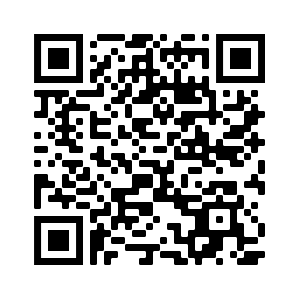 Year 9 Spanish Term 2.1 Week 1Part 1: Practise on Quizlet for 15 minutes. Do the following tasks: Write (both translating into English and into Spanish); Spell (hear & type); Test (all questions).Part 2: Using the words around the edge of the text, make at least 10 replacements (or as many as you can) in 13 minutes.Check the changes to the form or position of other words in the adapted text below:-Juliana, ¿qué haces el miércoles? Es el quince de mayo y es mi cumpleaños. ¿Quieres ir de compras en Bilbao?-Pues, tengo que ir al trabajo. Me molesta trabajar allí, siempre tengo calor. Primero, debo hacer una traducción y voy a preparar unos comentarios. También debo organizar los papeles aunque no es difícil. Por la mañana necesito hacer varias otras tareas. ¡Tengo mil cosas para hacer! Comencé a trabajar allí el lunes del mes pasado y ya es demasiado duro. No tengo mucho tiempo para hacer ejercicio porque llego a casa después de las diez. Part 3a: Now translate your adapted text into English.-Juliana, what are you doing on Wednesday? It’s the 15th May and it’s my birthday. Do you want to go shopping in Bilbao?-Well, I have to go to work. It’s annoying working there ('it annoys me to work there’), I am always hot. First, I must do a translation and I am going to prepare some comments. Also, I must organise the paper although it isn’t difficult. In the morning I need to do various other tasks. I have a thousand things to do! I started working there on Monday last month and it is already too hard. I don’t have much free time to do exercise because I arrive home after ten.Part 3b: Rewrite the original text from the point of view of another person. Make all the necessary changes of verb form, direct object pronoun and possessive adjective (my -> his/her, we ->they). (so change the second person singular to the third person singular form).-¿Qué hace Juliana el martes? Es el doce de febrero y es mi cumpleaños. ¿Quiere ir de tapas en Bilbao?-Pues, tiene que ir a la oficina. Le molesta trabajar allí, siempre tiene frío. Para comenzar, debe hacer una entrevista y va a preparar unas preguntas. También debe organizar los libros pero no es difícil. Por la tarde necesita hacer varias otras cosas. ¡Tiene muchas cosas para hacer! Comenzó a trabajar allí el jueves de la semana pasada y ya es muy duro. No tiene suficiente tiempo para hacer deporte porque llega a casa después de las cinco. papeles[libros]quince[doce]compras[tapas]unos comentarios[preguntas]diez[cinco]tareas[cosas]traducción[entrevista]-Juliana, ¿qué haces el martes? Es el doce de febrero y es mi cumpleaños. ¿Quieres ir de tapas en Bilbao?-Pues, tengo que ir a la oficina. Me molesta trabajar allí, siempre tengo frío. Para comenzar, debo hacer una entrevista y voy a preparar unas preguntas. También debo organizar los libros pero no es difícil. Por la tarde necesito hacer varias otras cosas. ¡Tengo muchas cosas para hacer! Comencé a trabajar allí el jueves de la semana pasada y ya es muy duro. No tengo suficiente tiempo para hacer deporte porque llego a casa después de las cinco. -Juliana, ¿qué haces el martes? Es el doce de febrero y es mi cumpleaños. ¿Quieres ir de tapas en Bilbao?-Pues, tengo que ir a la oficina. Me molesta trabajar allí, siempre tengo frío. Para comenzar, debo hacer una entrevista y voy a preparar unas preguntas. También debo organizar los libros pero no es difícil. Por la tarde necesito hacer varias otras cosas. ¡Tengo muchas cosas para hacer! Comencé a trabajar allí el jueves de la semana pasada y ya es muy duro. No tengo suficiente tiempo para hacer deporte porque llego a casa después de las cinco. -Juliana, ¿qué haces el martes? Es el doce de febrero y es mi cumpleaños. ¿Quieres ir de tapas en Bilbao?-Pues, tengo que ir a la oficina. Me molesta trabajar allí, siempre tengo frío. Para comenzar, debo hacer una entrevista y voy a preparar unas preguntas. También debo organizar los libros pero no es difícil. Por la tarde necesito hacer varias otras cosas. ¡Tengo muchas cosas para hacer! Comencé a trabajar allí el jueves de la semana pasada y ya es muy duro. No tengo suficiente tiempo para hacer deporte porque llego a casa después de las cinco. -Juliana, ¿qué haces el martes? Es el doce de febrero y es mi cumpleaños. ¿Quieres ir de tapas en Bilbao?-Pues, tengo que ir a la oficina. Me molesta trabajar allí, siempre tengo frío. Para comenzar, debo hacer una entrevista y voy a preparar unas preguntas. También debo organizar los libros pero no es difícil. Por la tarde necesito hacer varias otras cosas. ¡Tengo muchas cosas para hacer! Comencé a trabajar allí el jueves de la semana pasada y ya es muy duro. No tengo suficiente tiempo para hacer deporte porque llego a casa después de las cinco. el mes[la semana]lunes[jueves / martes]-Juliana, ¿qué haces el martes? Es el doce de febrero y es mi cumpleaños. ¿Quieres ir de tapas en Bilbao?-Pues, tengo que ir a la oficina. Me molesta trabajar allí, siempre tengo frío. Para comenzar, debo hacer una entrevista y voy a preparar unas preguntas. También debo organizar los libros pero no es difícil. Por la tarde necesito hacer varias otras cosas. ¡Tengo muchas cosas para hacer! Comencé a trabajar allí el jueves de la semana pasada y ya es muy duro. No tengo suficiente tiempo para hacer deporte porque llego a casa después de las cinco. -Juliana, ¿qué haces el martes? Es el doce de febrero y es mi cumpleaños. ¿Quieres ir de tapas en Bilbao?-Pues, tengo que ir a la oficina. Me molesta trabajar allí, siempre tengo frío. Para comenzar, debo hacer una entrevista y voy a preparar unas preguntas. También debo organizar los libros pero no es difícil. Por la tarde necesito hacer varias otras cosas. ¡Tengo muchas cosas para hacer! Comencé a trabajar allí el jueves de la semana pasada y ya es muy duro. No tengo suficiente tiempo para hacer deporte porque llego a casa después de las cinco. -Juliana, ¿qué haces el martes? Es el doce de febrero y es mi cumpleaños. ¿Quieres ir de tapas en Bilbao?-Pues, tengo que ir a la oficina. Me molesta trabajar allí, siempre tengo frío. Para comenzar, debo hacer una entrevista y voy a preparar unas preguntas. También debo organizar los libros pero no es difícil. Por la tarde necesito hacer varias otras cosas. ¡Tengo muchas cosas para hacer! Comencé a trabajar allí el jueves de la semana pasada y ya es muy duro. No tengo suficiente tiempo para hacer deporte porque llego a casa después de las cinco. -Juliana, ¿qué haces el martes? Es el doce de febrero y es mi cumpleaños. ¿Quieres ir de tapas en Bilbao?-Pues, tengo que ir a la oficina. Me molesta trabajar allí, siempre tengo frío. Para comenzar, debo hacer una entrevista y voy a preparar unas preguntas. También debo organizar los libros pero no es difícil. Por la tarde necesito hacer varias otras cosas. ¡Tengo muchas cosas para hacer! Comencé a trabajar allí el jueves de la semana pasada y ya es muy duro. No tengo suficiente tiempo para hacer deporte porque llego a casa después de las cinco. miércoles[martes / jueves]mucho[suficiente]-Juliana, ¿qué haces el martes? Es el doce de febrero y es mi cumpleaños. ¿Quieres ir de tapas en Bilbao?-Pues, tengo que ir a la oficina. Me molesta trabajar allí, siempre tengo frío. Para comenzar, debo hacer una entrevista y voy a preparar unas preguntas. También debo organizar los libros pero no es difícil. Por la tarde necesito hacer varias otras cosas. ¡Tengo muchas cosas para hacer! Comencé a trabajar allí el jueves de la semana pasada y ya es muy duro. No tengo suficiente tiempo para hacer deporte porque llego a casa después de las cinco. -Juliana, ¿qué haces el martes? Es el doce de febrero y es mi cumpleaños. ¿Quieres ir de tapas en Bilbao?-Pues, tengo que ir a la oficina. Me molesta trabajar allí, siempre tengo frío. Para comenzar, debo hacer una entrevista y voy a preparar unas preguntas. También debo organizar los libros pero no es difícil. Por la tarde necesito hacer varias otras cosas. ¡Tengo muchas cosas para hacer! Comencé a trabajar allí el jueves de la semana pasada y ya es muy duro. No tengo suficiente tiempo para hacer deporte porque llego a casa después de las cinco. -Juliana, ¿qué haces el martes? Es el doce de febrero y es mi cumpleaños. ¿Quieres ir de tapas en Bilbao?-Pues, tengo que ir a la oficina. Me molesta trabajar allí, siempre tengo frío. Para comenzar, debo hacer una entrevista y voy a preparar unas preguntas. También debo organizar los libros pero no es difícil. Por la tarde necesito hacer varias otras cosas. ¡Tengo muchas cosas para hacer! Comencé a trabajar allí el jueves de la semana pasada y ya es muy duro. No tengo suficiente tiempo para hacer deporte porque llego a casa después de las cinco. -Juliana, ¿qué haces el martes? Es el doce de febrero y es mi cumpleaños. ¿Quieres ir de tapas en Bilbao?-Pues, tengo que ir a la oficina. Me molesta trabajar allí, siempre tengo frío. Para comenzar, debo hacer una entrevista y voy a preparar unas preguntas. También debo organizar los libros pero no es difícil. Por la tarde necesito hacer varias otras cosas. ¡Tengo muchas cosas para hacer! Comencé a trabajar allí el jueves de la semana pasada y ya es muy duro. No tengo suficiente tiempo para hacer deporte porque llego a casa después de las cinco. mil[muchas]mayo[febrero]-Juliana, ¿qué haces el martes? Es el doce de febrero y es mi cumpleaños. ¿Quieres ir de tapas en Bilbao?-Pues, tengo que ir a la oficina. Me molesta trabajar allí, siempre tengo frío. Para comenzar, debo hacer una entrevista y voy a preparar unas preguntas. También debo organizar los libros pero no es difícil. Por la tarde necesito hacer varias otras cosas. ¡Tengo muchas cosas para hacer! Comencé a trabajar allí el jueves de la semana pasada y ya es muy duro. No tengo suficiente tiempo para hacer deporte porque llego a casa después de las cinco. -Juliana, ¿qué haces el martes? Es el doce de febrero y es mi cumpleaños. ¿Quieres ir de tapas en Bilbao?-Pues, tengo que ir a la oficina. Me molesta trabajar allí, siempre tengo frío. Para comenzar, debo hacer una entrevista y voy a preparar unas preguntas. También debo organizar los libros pero no es difícil. Por la tarde necesito hacer varias otras cosas. ¡Tengo muchas cosas para hacer! Comencé a trabajar allí el jueves de la semana pasada y ya es muy duro. No tengo suficiente tiempo para hacer deporte porque llego a casa después de las cinco. -Juliana, ¿qué haces el martes? Es el doce de febrero y es mi cumpleaños. ¿Quieres ir de tapas en Bilbao?-Pues, tengo que ir a la oficina. Me molesta trabajar allí, siempre tengo frío. Para comenzar, debo hacer una entrevista y voy a preparar unas preguntas. También debo organizar los libros pero no es difícil. Por la tarde necesito hacer varias otras cosas. ¡Tengo muchas cosas para hacer! Comencé a trabajar allí el jueves de la semana pasada y ya es muy duro. No tengo suficiente tiempo para hacer deporte porque llego a casa después de las cinco. -Juliana, ¿qué haces el martes? Es el doce de febrero y es mi cumpleaños. ¿Quieres ir de tapas en Bilbao?-Pues, tengo que ir a la oficina. Me molesta trabajar allí, siempre tengo frío. Para comenzar, debo hacer una entrevista y voy a preparar unas preguntas. También debo organizar los libros pero no es difícil. Por la tarde necesito hacer varias otras cosas. ¡Tengo muchas cosas para hacer! Comencé a trabajar allí el jueves de la semana pasada y ya es muy duro. No tengo suficiente tiempo para hacer deporte porque llego a casa después de las cinco. calor[frío]mañana[tarde]ejercicio[deporte]primero[para comenzar]al trabajo[a la oficina]aunque [pero]demasiado[muy]